新 书 推 荐中文书名：《海浪下的格雷西》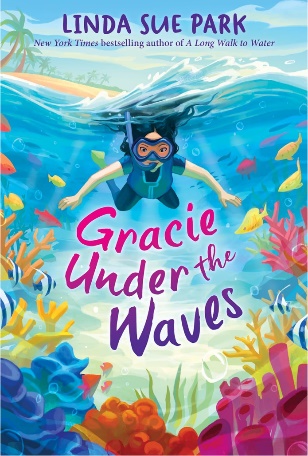 英文书名：GRACIE UNDER THE WAVES作    者：Linda Sue Park出 版 社：Allida代理公司：Curtis Brown US / ANA页    数：176页出版时间：2024年9月代理地区：中国大陆、台湾审读资料：电子稿类    型：儿童文学纽伯瑞奖章获得者琳达·苏·朴（Linda Sue Park）受自己经历的启发讲述了一个年轻女孩在经历兄弟姐妹关系的起伏时是如何将失望转化为机遇，同时学会用来影响自己所关心的事业的励志故事内容简介：	浮潜真美好！格雷西喜欢漂浮在水下的珊瑚礁上，看着五颜六色的鱼在珊瑚礁中穿梭自如。她说服父母让全家去洪都拉斯的罗阿坦度假，在那里他们可以一起浮潜。她还在那里结识了一个新朋友。现在，只要她讨厌的弟弟不再烦她，一切就完美了。	但格雷西的腿受伤时，一切戛然而止，她所有精心制定的计划开始分崩离析。更糟糕的是，她得知珊瑚礁本身正处于严重的危险之中。格雷西想帮助珊瑚礁…但她只是个孩子，她能做什么呢？	纽伯瑞奖章获得者琳达·苏·朴（Linda Sue Park）受自己经历的启发，讲述了一个年轻女孩在经历兄弟姐妹关系的起伏时，是如何将失望转化为机遇，同时学会用来影响自己所关心的事业的励志故事。作者简介：琳达·苏·朴（Linda Sue Park）出生于伊利诺伊州，也曾在加利福尼亚州、英国和爱尔兰居住过。她现在住在纽约西部。朴凭借A Single Shard获得纽伯瑞荣誉奖，并凭借A Long Walk To Water获得《纽约时报》畅销书第一名。她有许多面向年轻读者的书籍，包括图画书、诗歌以及历史和当代小说。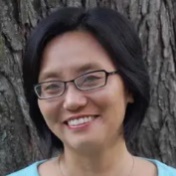 感谢您的阅读！请将反馈信息发至：版权负责人Email：Rights@nurnberg.com.cn 安德鲁·纳伯格联合国际有限公司北京代表处北京市海淀区中关村大街在地图中查看甲59号中国人民大学文化大厦1705室, 邮编：100872电话：010-82504106,   传真：010-82504200公司网址：http://www.nurnberg.com.cn 书目下载：http://www.nurnberg.com.cn/booklist_zh/list.aspx书讯浏览：http://www.nurnberg.com.cn/book/book.aspx视频推荐：http://www.nurnberg.com.cn/video/video.aspx豆瓣小站：http://site.douban.com/110577/新浪微博：安德鲁纳伯格公司的微博_微博 (weibo.com)微信订阅号：ANABJ2002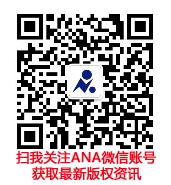 